C)Aşağıda verilen soruların doğru cevaplarını verilen seçenekler içinden bulup işaretleyiniz(5’er puan)1)  I. Işık ve gölgenin önemsenmediği perspektif uygulanmayan nesnelerin küçük boyutlarda çizildiği resim sanatıdır.        II. Cami gibi mimari eserlerin duvarlarını süslemek için çeşitli figürlerin kullanıldığı seramik süslemelerdir.       III. Mimari eserleri süsleyen, güzel yazılardır. Yukarıda özellikleri verilen sanat dalları aşağıdaki seçeneklerden hangisinde sırasıyla doğru olarak verilmiştir.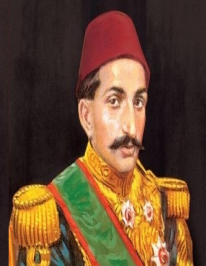 2) II.Abdülhamit döneminde yapılan bu çalışmalarla hangisinin amaçlandığı söylenemez?A)Yabancılara yeni ayrıcalıklar tanımanınB)Yük ve yolcu taşımayı kolaylaştırmanınC)İletişim ve haberleşme olanaklarını artırmanınD)Eğitimin geliştirilmeye çalışılmasının.3) 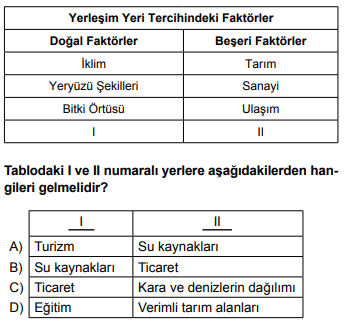 4) İzmir, Türkiye’de nüfusu en kalabalık olan üçüncü büyük ildir. Tarihî bir şehir olan İzmir, demir ve kara yolu ağı ile iç bölgelere bağlıdır. İzmir limanı ülkemizin İstanbul’dan sonraki ikinci büyük limanı olup dış ticaretimizde çok önemli yeri vardır. İzmir’in turizm, kültür, ticaret ve sanayi özellikleri nüfusunun hızla artmasını sağlamıştır.    Buna göre aşağıdakilerden hangisi İzmir’in nüfusunun artışında etkili olan faktörlerden biri değildir? A) Ulaşımın gelişmiş olması B) Ticaretin gelişmiş olması C) Sanayinin gelişmiş olması D) Maden yatakları bakımından zengin olması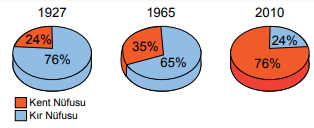 5) Türkiye’nin kır ve kent nüfus oranlarının gösterildiği grafiğe göre aşağıdakilerden hangisi doğrudur? A) 1965 yılında kent nüfusunun az olmasında yurt dışına yapılan göçler etkili olmuştur. B) 1927 yılından 2010 yılına kadar kent nüfusu sürekli artmıştır. C) 1927 yılında kent nüfusu kır nüfusundan fazladır. D) 2010 yılında ülke nüfusu 1965 yılı ülke nüfusundan daha azdır.6)  • Menteşe Dağlık yöresi      • Hakkari Bölümü      • Yıldız Dağları Bölümü     Yukarıda verilen yerlerin göç vermesinde; I. yükseltinin fazla olması, II. ılıman iklim görülmesi, III. gür bitki örtüsü bulunması gibi faktörlerden hangisi ya da hangileri etkilidir? A) Yalnız I. B) Yalnız II. C) I ve II. D) I ve III7) Ali Bey tanınmış bir tıp profesörüdür, İngiltere’nin ünlü bir üniversitesinden çalışma teklifi almıştır. Ali Bey’in bu teklifi kabul etmesi durumunda; I. beyin göçü, II. mevsimlik göç, III. dış göç durumlarından hangisi yaşanır? A) I ve II.       B) I ve III.      C) II ve III.      D) I, II ve III8) Ülkemizde son yıllarda ortaya çıkan domuz gribi kuş gribi gibi hastalıklardan dolayı anayasal bazı haklarımız kısıtlanmıştır. Hatta bazı şehirler karantina altına alınarak giriş çıkış yasaklanmıştır. Bu olaylar karşısında aşağıdaki haklardan hangisinde kısıtlamaya gidilmiştir? A) Yaşama hakkı                  B) Seyahat hakkı C) Seçme hakkı                    D) Yerleşme hakkı9) Sümerlerin yazıyı bulmaları ile düşünceler yazıya aktarılmaya başlanmıştır. Mısır’da ise insanlar “Hiyeroglif” denilen resimli yazı ile kendilerini ifade etmişlerdir. Fenikeliler kolay öğrenilip yazılabilen bir alfabe geliştirmişlerdi. Yazı tarih boyunca birçok uygarlığın arasındaki iletişimi sağlamış ayrıca gelecek kuşaklara bilgi aktarımını kolaylaştırmıştır. Verilen paragrafta yazının hangi özelliğine değinilmemiştir? A) İnsanların düşüncelerini aktarmalarına yardımcı olduğuna B) Bilgiyi aktarmada önemli bir araç olduğuna C) Yazının öğrenilmesinin zor ve yorucu bir iş olduğuna D) Çeşitli milletlerin yazıyı kullandığına10) ‘’Düşünce özgürlüğü en önemli özgürlüktür. İnsanı araştırmaya, düşünmeye yönlendiren özellikler ancak özgür bir ortamda işlerlik kazanır ve gelişir. Özgür olmayan bir ortam insanların kuşku ve korku içinde olmasına sebep olur.’’ (Montesquieu )      Montesquieu’nün görüşlerine göre özgür düşüncenin bilime katkısı aşağıdakilerden hangisi olamaz? A) Bilimsel gelişmelerin yolu açılır. B) Fikirler daha hızlı ve kolay aktarılır. C) İnsanlar her türlü araştırma yapabilirler. D) Skolastik düşünce gelişir.11) Galileo, Dünya’nın hem kendi etrafında hem de Güneş etrafında döndüğünü ispatlamıştı. Kilise, Galileo’yi bu düşüncesinden dolayı engizisyon mahkemesine çıkararak yargıladı. Ona bu düşüncesinden vazgeçmezse idam edileceğini söylediler. Galileo de bu düşüncesinden vazgeçti.         Buna göre aşağıdakilerden hangisinin bilimsel faaliyetlerin gelişmesine engel olduğu söylenebilir? A) Baskı ve yasaklar B) Maddi imkansızlıklar C) Yeterli zamanın olmayışı D) Bilim adamlarının tanınmayışı12) Ali Kuşçu; 15. yüzyılda yaşamış, astronominin önde gelen bilginlerinden olarak kabul edilmiştir. Fatih Külliyesi’nde bir Güneş saati yapan Ali Kuşçu, Ay’ın ilk haritasını çıkarmış bu sebeple de NASA tarafından adı bugün Ay’ın bir bölgesine verilmiştir. Bu bilgilere göre Ali Kuşçu ile ilgili olarak; I. Çalışmaları evrensel boyuttadır, II. Astronomi çalışmaları yapmıştır, III.Tıp alanında da bilime katkıda bulunmuştur. değerlendirmelerinden hangilerine ulaşılabilir? A) Yalnız I.      B) I ve II.      C) II ve III.      D) I, II ve III.13) 18. yüzyıla kadar her türlü üretim insan gücüyle yapılıyordu. 1765’de buhar motorunun icat edilmesiyle bu üretim biçiminde köklü bir değişime uğradı. Buhar gücüyle çalışan makinelerin üretimde kullanılmasıyla Sanayi İnkılabı İngiltere’de başlamış oldu. Birçok işçinin yapacağı işten daha fazlasını makineler yapmaya başladı. Fabrikalarda ham maddeye ihtiyaç oldu.      Buna göre aşağıdakilerden hangisi Sanayi İnkılabı’nın olumsuz sonuçlarından biri değildir? A) Sömürgeciliği meydana getirmesi B) İşsizliğe neden olması C) Çevre kirliliğine yol açması D) Az zamanda çok ürün üretilmesi14) “…Bunu bulunduğum her yerde bir paşadan, dağ başındaki çadırda yaşayan yörüğe kadar herkeste gördüm; hem de bir karşılık beklemeden. Hangi dilden hangi milletten olursa olsun ister fakir ister zengin olsun ayrım yapmaksızın herkesin tek düşüncesi vardı: yabancının karnını doyurmak.”Charles Fellavs, Türkler, C.X, s. 395.      Bu bilgilerde Türklerin hangi özelliği vurgulanmıştır?A)Cesareti  B)Merhameti    C)Temizliği    D) Misafirperverliği15) *El Kanun Fit-tıp adlı eseri uzun yıllar Avrupa’da temel tıp kitabı olarak okutulmuştur.        *Matematikte ‘’0’’ rakamını bulmuştur.        *’’Kitabı Bahriye’’ adlı eserin sahibi, dünya haritasının bir bölümü, günümüze ulaşan Türk denizcisidir.        Yukarıda hangi bilim insanından söz edilmemiştir?A)Farabi        B)Harezmi        C)Piri Reis        D)İbni Sina16) Tarih boyunca devletler verimli topraklara sahip olabilmek için pek çok mücadeleler vermiştir. Aşağıdakilerden hangisi bu durumun sebeplerinden biri olamaz? A) Toprağın üretimde olduğu kadar yönetimde de önemli olması B) Toprağın başlıca üretim ve geçim kaynağı olması C) Topraktan çanak ve çömlek yapılmasıD) Geniş topraklara sahip devletlerin güçlü olması17) İnsanlar tarih boyunca bilgiyi kaydetmek ve aktarmak için çok çeşitli araçlar kullanmışlardır.Aşağıdakilerden hangisi bu araçlardan biri değildir?A) Parşömenin icat edilmesi    B) Kil tablet kullanılmasıC) Papirüsün icat edilmesi       D) Tekerleğin icadı18) Osmanlı Devleti’nde yeni topraklar fethedildiğinde araziye kâtipler gönderilirdi. Kâtipler toprağı, elde edilen gelire ve toprağı işleyen nüfusuna göre kaydederlerdi. Ardından arazi, gelirleri açısından belirli dilimlere bölünürdü. Has, zeamet, tımar olarak adlandırılan bu araziler; vezir, beylerbeyi, sancakbeyi ve sipahilere dirlik olarak verilirdi. Metne göre aşağıdakilerden hangisi söylenemez? A) Arazi kâtipleri toprak kayıtlarını tutarlar. B) Araziler has, zeamet ve tımar olarak ayrılır. C) Araziler devlet görevlerine dirlik olarak verilir. D) En önemli toprak parçası zeamettir.19) Mısırlılar;        • Resimli yazıyı kullanmışlardır.        • Nil nehrinin taşma zamanlarını hesaplamışlardır.        • Tıp ve eczacılık alanında gelişmişlerdir.    Verilen bilgilere göre Mısırlılar ile ilgili olarak aşağıdakilerden hangisine ulaşılamaz? A) Yazıyı kullanan ilk uygarlık olduğuna B) Bilimde ilerlediklerine C) Sağlık alanında çalışmalar yaptıklarına D) İnsanlık tarihine katkılarının olduğuna20)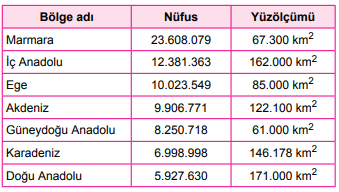      Yukarıda verilen tabloya göre aşağıdaki yargılardan hangisine ulaşılamaz? A) Marmara Bölgesi’nin nüfus yoğunluğu Karadeniz Bölgesinden daha fazladır. B) Yüz ölçümü en büyük bölge olan Doğu Anadolu Bölgesi’nin nüfus miktarı en azdır. C) Yüz ölçümüne göre nüfus yoğunluğunun en fazla olduğu bölge Doğu Anadolu Bölgesidir. D) Yüz ölçümü en küçük olan bölge Güneydoğu Anadolu bölgesidir (   CEVAP ANAHTARI )ADI :SOYADI:2018-2019 ÖĞRETİM YILI SOSYAL BİLGİLER 7.SINIFSINIFI : 7-       NO: II.DÖNEM I. YAZILI SINAVIIIIIIIA)MinyatürÇinicilikSeramikB)Ahşap OymacılığıSeramikHattatlıkC)MinyatürÇinicilikHattatlıkD)Taş OymacılığıHattatlıkMinyatür123456789101112131415161718192012345678910CABDBABBCD11121314151617181920ABDDACDDAC